Call for sharing experiences and good practices in the use and application of the CFS-RAITemplate for submissions
(for organizers of events)

Results of multi-stakeholder events / consultations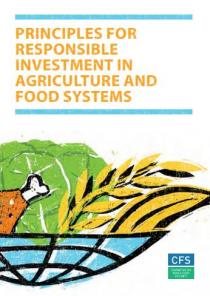 Please document the results of the multi-stakeholder event organized to discuss the use and application of the CFS Principles for Responsible Investment in Agriculture and Food Systems (CFS-RAI) in the template hereafter. Please note that if you wish to share the results of more than one multi-stakeholder event, you are invited to fill in multiple forms. Questions (iv) to (xiii) to be filled only if you have answered YES to question (iii) Questions to be answered only if you have answered NO to Question (iii)Title of the event Date/timing of the event/consultation (whichever is appropriate)Location of the eventGeographical coverage of the event(e.g. national, regional if several countries of the same region or/ and global if several countries in more than one region)Country(ies)/ Region(s) represented at the event/consultation(e.g.  Malawi; Sahel: Great Lakes Region; or Kenya and Tanzania)Contact person Name: ……
Email address: …….Affiliation  Government UN organization Civil Society / NGO Private Sector Academia Donor Other (specify) …………………………………………………………Who organized the event? Government UN organization Civil Society / NGO Private Sector Academia Donor Other (specify) …………………………………………………………Who participated in the event?  Government UN organization Civil Society / NGO Private Sector Academia Donor Other (specify) …………………………………………………………Based on the experience(s) shared during the event, has the CFS-RAI previously been used? YesIf yes, continue until question xi, documenting the experience and good practices in using the CFS-RAI Principles NoIf no, go to question xii to document the conclusions of the eventBased on the experience(s) shared during the event, how have the CFS-RAI Principles been used?Which specific Principle(s) of the CFS-RAI  has/have been most relevant to the experience(s) in the use and / or application of the CFS-RAI that were shared during the event? (choose all that apply) Principle 1: Contribute to food security and nutrition  Principle 2: Contribute to sustainable and inclusive economic development and the eradication of poverty  Principle 3: Foster gender equality and women’s empowerment Principle 4: Engage and empower youth Principle 5: Respect tenure of land, fisheries, and forests, and access to water  Principle 6: Conserve and sustainably manage natural resources, increase resilience, and reduce disaster risks Principle 7: Respect cultural heritage and traditional knowledge, and support diversity and innovation  Principle 8: Promote safe and healthy agriculture and food systems  Principle 9: Incorporate inclusive and transparent governance structures, processes, and grievance mechanisms  Principle 10: Assess and address impacts and promote accountabilityBrief description of the experience(s) shared during the eventWho has been involved in the event/consultation? Government UN organization Civil Society / NGO Private Sector Academia Donor Other …………………………………………………………………How were those most affected by food insecurity and malnutrition involved in the event/consultation?(e.g. participation of civil society organizations (CSOs) or group representing food insecure and malnourished segments of the population in training)Results obtained/ expected (for each, specify whether these outcomes are actual (as of when), or expected (and by when)Results in the short term (qualitative and quantitative)(In addition to providing a qualitative assessment, please indicate where feasible the number of people that have been directly involved in activities, e.g. six trainings involving a total of 250 people)Results in the medium to long term (qualitative and quantitative)(In addition to providing a qualitative assessment, including in addressing the underlying causes of food insecurity and malnourishment, please indicate where feasible the number of people that have been or are expected to be indirectly affected by activities, e.g. training leading to development of a local action plan expected to affect 1,000 people)Most significant changes(Please indicate most significant changes that resulted from the activities, e.g. change in the behavior of local authorities regarding the inclusion of civil society stakeholders in decision-making or the creation of new networks or partnerships as a result of the endorsement or application of the CFS-RAI)What were the key catalysts that influenced the use of CFS-RAI?What were the major constraints and challenges in the use of the CFS-RAI, and how were they addressed? Based on the experiences shared during the event, what good practices would you recommend for successful use and/or implementation of the CFS-RAI, including monitoring mechanisms applied (if any)?Did the event lead to any agreement on concrete steps to further use the CFS-RAI?Link(s) to additional informationBased on what was shared during the event, what are the reasons for not using the CFS-RAI so far?What were the main conclusions of the event regarding the use of the CFS-RAI? Did the event lead to any agreement on concrete steps to use the CFS-RAI?Link(s) to additional information